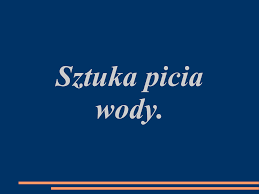 	Sztuka picia wody? Owszem! Kwestia jest znacznie ważniejsza niż by się nam mogło wydawać. Potrzebne ilości wody zależą od ciała każdego człowieka. Uogólniając, można przyjąć, że osoba dorosła powinna wypijać około 2 litrów wody dziennie. Ponad 60% naszego organizmu to woda. Dlatego też, żeby móc poprawnie funkcjonować, trzeba zachować jej odpowiednie proporcje.Wiadomo, że wielu z nas zapomina o piciu wody lub – zwyczajnie – nie jest w stanie wypijać aż takich ilości. Poniżej kilka porad, które mogą Ci w tym pomóc:Najlepiej byłoby pić szklankę wody przed każdym posiłkiem. Z czasem stanie się to nawykiem, o którym nie sposób będzie zapomnieć. A przy okazji przyśpieszysz metabolizm!Możesz też wypijać jedną szklankę na czczo, a drugą przed pójściem spać. Oczywiście, w ciągu dnia musisz uzupełniać brakujące ilości.Jeżeli problemem jest fakt, że woda nie ma smaku, doskonałym pomysłem są wody smakowe. Pamiętaj tylko, żeby nie dodawać do nich cukru. Możesz je przygotować z owocami, ziołami lub herbatą.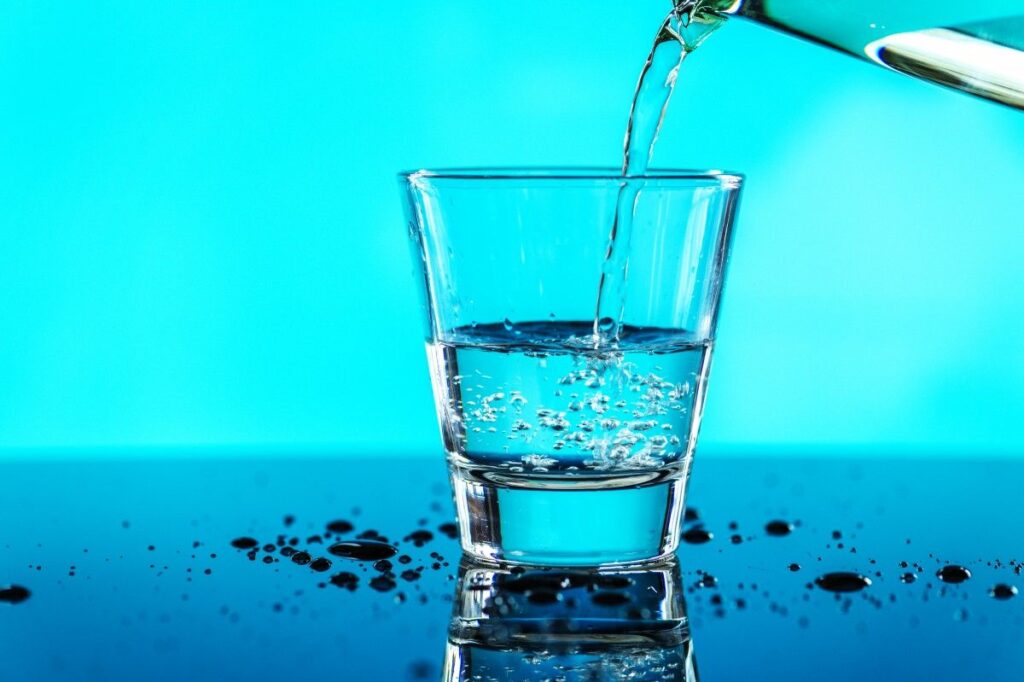 Opracowanie: O. Jadczyk, E. Urbańskana podstawie materiałów z Fundacji Zdrowo jem, więcej jem